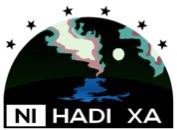 Agenda –Ni Hadi Xa Governance Committee Conference Call July 7, 2020Conference call Date  - July 7, 2020Meeting Venue – home 1-888-322-4689 Chairperson passcode: 92757476 then # Participant passcode: 75549799 then #DAY ONE: July 7, 2020DAY ONE: July 7, 2020DAY ONE: July 7, 20201)  Opening Prayer9h002)   Introductions/ Welcoming9h1509h203)  Move to accept meeting agenda/meeting notes from April 6-7, 202009h2009h30      4) Environmental Manager Update                a) April to June 2020 Report b) Annual Report 2019 – Third Draft and pictures selected.c) On the Land Travel Program – WHAT DO WE DO? With Phase 2 coming into effect soon, how does the committee suggest we implement the program under the regulations from the Chief Medical Officer? d) sub- committee (HR) update – hired second JR. Part Time Traditional Knowledge Monitor – Kyle Enzoe on conditions he can pass the medical and security checks for the Gah Cho Kue mine – due to Covid-19 restrictions Kyle has not been able to obtain finger prints, recently he has got them done and waiting for the package in the mail for processing at the De Beers security end.e) De Beers Gah Cho Kue Spill reports – none to date since last meeting.            09h30        10h00       5) De Beers Update on Gah Cho Kue Mine Annual Reports10h00       11h00Break                                                                           11h00     11h15                                                                                                                                                                            6)  De Beers Update on Covid-19	William Liu, De Beers 11h1512h00LUNCH 12h00 1h007)  Third Party Peer Review 	1h00          1h30Matrix Solutions completed the review of the applied amendments from De Beers for the additional ore application process. This third-party review was done independently, and the scope of work was provided for approval to the Governance committee prior to hiring of the third party reviewer. The information provided to the Land and Water board is available on the public registry. 			7)  Third Party Peer Review 	1h00          1h30Matrix Solutions completed the review of the applied amendments from De Beers for the additional ore application process. This third-party review was done independently, and the scope of work was provided for approval to the Governance committee prior to hiring of the third party reviewer. The information provided to the Land and Water board is available on the public registry. 			7)  Third Party Peer Review 	1h00          1h30Matrix Solutions completed the review of the applied amendments from De Beers for the additional ore application process. This third-party review was done independently, and the scope of work was provided for approval to the Governance committee prior to hiring of the third party reviewer. The information provided to the Land and Water board is available on the public registry. 			8)  Traditional Knowledge Monitoring Program                                                      1h30 1h45Annual report for the TKMP has been draft in power point format, just waiting for TK Coordinator to finalize.Herman is getting paid salary and has not been able to conduct any monitoring as required due to Covid-19 restrictions. With Phase 2 coming into effect soon, how does the committee suggest we implement the program under the regulations from the Chief Medical Officer?9) Incorporation Application                                                                                   1h45           2h00Support from Tlicho, NSMA, YKDFN, LKDFN, NWTMN. Waiting for support from DKFN.                                                                     8)  Traditional Knowledge Monitoring Program                                                      1h30 1h45Annual report for the TKMP has been draft in power point format, just waiting for TK Coordinator to finalize.Herman is getting paid salary and has not been able to conduct any monitoring as required due to Covid-19 restrictions. With Phase 2 coming into effect soon, how does the committee suggest we implement the program under the regulations from the Chief Medical Officer?9) Incorporation Application                                                                                   1h45           2h00Support from Tlicho, NSMA, YKDFN, LKDFN, NWTMN. Waiting for support from DKFN.                                                                     8)  Traditional Knowledge Monitoring Program                                                      1h30 1h45Annual report for the TKMP has been draft in power point format, just waiting for TK Coordinator to finalize.Herman is getting paid salary and has not been able to conduct any monitoring as required due to Covid-19 restrictions. With Phase 2 coming into effect soon, how does the committee suggest we implement the program under the regulations from the Chief Medical Officer?9) Incorporation Application                                                                                   1h45           2h00Support from Tlicho, NSMA, YKDFN, LKDFN, NWTMN. Waiting for support from DKFN.                                                                     10) next meeting dates- location11) closing prayer 10) next meeting dates- location11) closing prayer 10) next meeting dates- location11) closing prayer END of DAY ONE END of DAY ONE END of DAY ONE 